附件12024年全省千名水果直播带货红人才培训报名回执表附件22024年全省千名水果直播带货人才培训学员花名册         市第      期        市  期2024年千名水果直播带货人才培训情况统计一、培训人数学员人数    人，其中男    人，女    人；二、文化程度本科及以上    人；大专高中    人；初中及以下    人；三、年龄结构30岁以下    人，30-45岁    人，45岁以上    人，最小年龄    岁，最大年龄    岁。四、职业分类果农    人，果业干部    人，其他职业    人；五、直播平台抖音    人，快手    人，视频号    人，其他    人；六、粉丝量新手    人，10000以下    人，10000以上    人。姓 名性 别年 龄文 化程 度所属市区（必填）身份证号  码联系电话所播平台粉丝量职 业县果业中心审核意见（盖章         年  月  日（盖章         年  月  日线上培训（单选多选均可）第一期县果业中心审核意见（盖章         年  月  日（盖章         年  月  日线上培训（单选多选均可）第二期扫描此二维码进钉钉群学习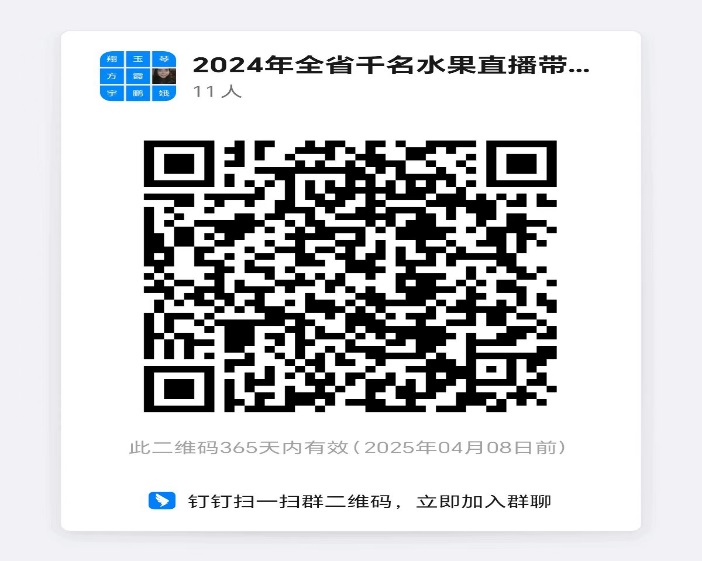 序号姓名性别文化程度年龄职业平台粉丝量县（区）联系电话